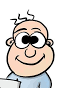 BÖLME İŞLEMİ PROBLEMLERİ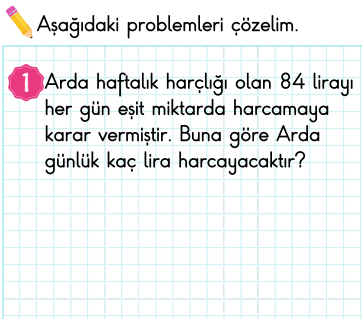 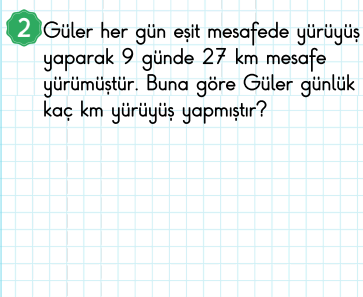 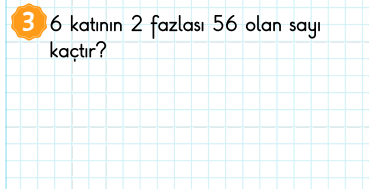 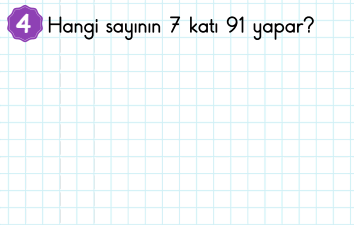 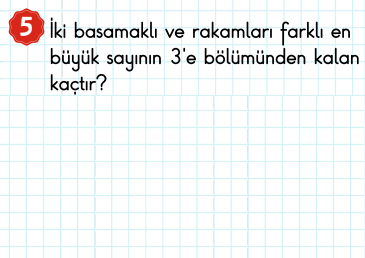 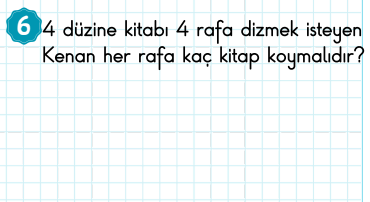 